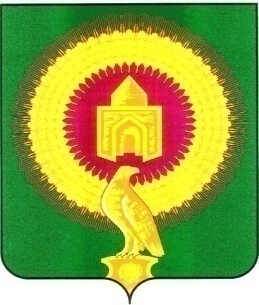 АДМИНИСТРАЦИЯ НИКОЛАЕВСКОГО СЕЛЬСКОГО ПОСЕЛЕНИЯВАРНЕНСКОГО МУНИЦИПАЛЬНОГО РАЙОНАПОСТАНОВЛЕНИЕот  18.03.2021  года                       №  06с. Николаевка«Об утверждении Плана мероприятий по противодействию коррупции в администрации  Николаевского сельского поселения на 2021-2023 годы»   В соответствии с Федеральным законом от 06 октября 2003 года N 131-ФЗ «Об  общих  принципах организации  местного  самоуправления  в  Российской Федерации»,  Федеральным  законом  от  02  марта  2007  года  N 25-ФЗ «О муниципальной службе в Российской Федерации»,  Федеральным законом  от  25 декабря 2008 года N 273-ФЗ «О противодействии коррупции», Указом Президента Российской Федерации от 29.06.2018 № 378 «О Национальном плане противодействия коррупции на 2021 — 2023 годы»              АДМИНИСТРАЦИЯ  ПОСЕЛЕНИЯ ПОСТАНОВЛЯЕТ:Утвердить прилагаемый План мероприятий по противодействию коррупции в администрации  Николаевского сельского поселения на 2021-2023 годы.Контроль за исполнением настоящего постановления оставляю за собой.Настоящее постановление вступает в силу со дня его подписания, подлежит обнародованию и   размещению на официальном сайте  администрации  Николаевского сельского поселения в информационно-телекоммуникационной сети «Интернет».Глава  Николаевскогосельского поселения                                                                  А.Ю. Кульков                            Утвержден                                                                      постановлением администрации                                                                     Николаевским сельского поселения                                             от 18.03.2021 года № 06 План мероприятий по противодействию коррупции в администрации Николаевского сельского поселения на 2021-2023 гг.№ п/п  МероприятияСрок выполненияОтветственный  1Проведение мониторинга антикоррупционного законодательства по противодействию коррупции для муниципальных служащихпостоянноспециалист2Проведение в установленном порядке антикоррупционной экспертизы проектов нормативных правовых актов и нормативных правовых актовпостоянноспециалист3Приведение нормативных правовых актов Николаевского сельского поселения, регламентирующих вопросы противодействия коррупции в соответствии с требованиями   законодательства, а также разработка новых нормативных правовых актов в сфере противодействия коррупции  по мере необходимостиспециалист  4Своевременное устранение выявленных органами прокуратуры, Управлением Министерства юстиции РФ по Челябинской области  в нормативных правовых актах Николаевского сельского поселения  и их проектах коррупциогенных факторов постоянноспециалист  5Обобщение изложенных в актах прокурорского реагирования нарушений постоянноспециалист  6Обеспечение  размещения проектов муниципальных нормативных правовых актов   на официальном   сайте администрации Николаевского сельского поселенияпостоянноРазработчики проектов муниципальных правовых актов;специалист, ответственный за размещение сведений на сайте администрации поселения7Поддерживание в актуальном состоянии подраздела «Противодействие коррупции» на официальном сайте администрации Николаевского сельского поселения  в информационно-телекоммуникационной сети «Интернет»постоянноспециалист, ответственный за размещение сведений на сайте администрации поселения8Проведение мониторинга федерального и областного антикоррупционного законодательства в целях принятия нормативных правовых актов по противодействию коррупциипостоянноспециалист  9Организация работы по предупреждению коррупции в Николаевском сельском поселениипостоянноГлава поселения10 Информирование населения Николаевского сельского поселения о реализации антикоррупционной политики в администрации Николаевского сельского поселенияпостоянноглава поселения11Систематический анализ коррупционных рисков, возникающих при реализации своих функций муниципальными служащими, работниками администрации поселенияежеквартальноглава поселения 12Организация информирования муниципальных служащих и лиц, замещающих муниципальные должности, об основных положениях законодательства Российской Федерации о противодействии коррупции, в том числе об установлении наказания за получение и дачу взятки, посредничество во взяточничестве, об увольнении в связи с утратой доверия, порядке проверки достоверности сведений о доходах, расходах, об имуществе и обязательствах имущественного характера, представляемых муниципальными служащими и лицами, замещающими муниципальные должности, в соответствии с законодательством Российской Федерации о противодействии коррупцииВ течение года по мере необходимостиглава поселения 13 Обеспечение  функционирования  Комиссии по соблюдению требований  к служебному поведению и  урегулированию конфликта интересовпо мере необходимостиКомиссия по профилактике коррупционных и иных правонарушений14Проведение анализа обращений граждан на предмет наличия информации о фактах коррупции со стороны лиц, замещающих должности муниципальной службы и муниципальных служащих органов местного самоуправления Николаевского сельского поселенияпостоянноГлава поселения, 16Обеспечение в установленном порядке сбора справок о доходах, расходах, об имуществе и обязательствах имущественного характера муниципального служащего, а также о доходах, расходах, об имуществе и обязательствах имущественного характера его супруги (супруга) и несовершеннолетних детей, при необходимости проведение проверок полноты и достоверности этих сведенийЕжегоднов установленный законодательствомсрок   Глава поселения, специалист 17Обеспечение соблюдения лицами, претендующими на замещение должностей муниципальной службы, включенных в Перечень должностей муниципальной службы, муниципальных должностей администрации Николаевского сельского поселения, при назначении на которые граждане и при замещении которых муниципальные служащие и лица, замещающие муниципальные должности, обязаны представлять сведения о своих доходах, расходах, об имуществе и обязательствах имущественного характера, а также сведения о доходах, расходах, об имуществе и обязательствах имущественного характера своих супруги (супруга) и несовершеннолетних детей,требований о представлении сведений о своих доходах, об имуществе и обязательствах имущественного характера, а также о доходах, об имуществе и обязательствах имущественного характера своих супруги (супруга) и несовершеннолетних детейПри назначении на должность муниципальной службыГлава поселения, специалист 18Размещение сведений о доходах, расходах, об имуществе и обязательствах имущественного характера, представляемых депутатами совета депутатов. муниципальными служащими, а также лицами, замещающими муниципальные должности, на официальном сайте администрации Николаевского сельского поселения, предоставление таких сведений средствам массовой информации по их запросам в установленном порядкеВ течение 14 рабочих дней по истечении срока, установленного для представления  сведенийспециалист, ответственный за размещение сведений на сайте администрации поселения19 Проведение анализа сведений о доходах, расходах, об имуществе                            и обязательствах имущественного характера муниципального служащего, а также о доходах, расходах, об имуществе и обязательствах имущественного характера его супруги (супруга) и несовершеннолетних детейЕжегодно, по истечении срока, установленного для предоставления  сведенийглава поселения20Организация проверки достоверности и полноты сведений  о доходах, расходах, об имуществе и обязательствах имущественного характера муниципального служащего,  а также о доходах, расходах, об имуществе и обязательствах имущественного характера его супруги (супруга) и несовершеннолетних детейПри поступлении информацииглава поселения, 21Привлечение в установленном порядке к дисциплинарной ответственности муниципальных служащих, а также лиц, замещающих муниципальные должности администрации  Николаевского сельского поселения, в случаях непредставления ими сведений либо представления заведомо недостоверных или неполных сведений о доходах, имуществе и обязательствах имущественного характера, несоблюдения иных ограничений, запретов и обязанностей, связанных с муниципальной службой.По мере необходимости, по решению главы поселенияглава поселения22Проведение мониторинга (обеспечение контроля) за соблюдением муниципальными служащими запретов, ограничений и требований, установленных в целях противодействия коррупции, в том числе мер по предотвращению и (или) урегулированию конфликта интересов (в т.ч. по предварительному уведомлению представителя нанимателя о намерении выполнять иную оплачиваемую работу, при заключении трудовых и гражданско-правовых договоров после увольнения с муниципальной службы)ежегодно, по истечении срока, установленного для предоставления уточненных сведенийглава поселения24Обеспечение формирования и подготовки резерва кадров  для замещения муниципальных должностей и должностей муниципальной службыПостоянноглава поселения  25Организация работы по выявлению случаев возникновения конфликта интересов, одно из сторон которого являются муниципальные служащие администрации Николаевского сельского поселения, и принятие предусмотренных законодательством Российской Федерации мер по предотвращению и урегулированию конфликта интересов.в течение годаГлава поселения, комиссия по соблюдению требований к служебному  поведению муниципальных   
служащих и урегулированию конфликта интересов26Проведение разъяснительной работы с муниципальными служащими (проведение совещаний) по вопросам:- соблюдения ограничений, запретов и исполнения обязанностей, установленных в целях противодействия коррупции, в том числе ограничений, касающихся получения подарков; - формирования негативного отношения к коррупции, дарению подарков; - о недопустимости поведения, которое может восприниматься окружающими как обещание или предложение дачи взятки либо как согласие принять взятку или как просьба о даче взятки;- о необходимости уведомлять своего непосредственного начальника о возникшем конфликте интересов или о возможности его возникновения, как только об этом станет известно.в течение годаГлава поселения,комиссия по соблюдению требований к служебному  поведению муниципальных   
служащих и урегулированию конфликта интересов27Организация и проведение аттестации муниципальных служащих в целях определения соответствия муниципального служащего замещаемой должности муниципальной службы на основе оценки его профессиональной деятельности, в том числе с учетом его осведомленности в части требований Федерального закона от 25.12.2008 г. № 273-ФЗ «О противодействии коррупции»В соответствии с утвержденным планомглава поселения 28Ежегодное повышение квалификации муниципальных служащих, в должностные обязанности которых входит участие в противодействие коррупции1 кварталГлава поселения29Обучение муниципальных служащих, впервые поступивших на муниципальную службу для замещения должностей, включения в перечни, установленные нормативными правовыми актами  Российской Федерации, по образовательным программам в области противодействия коррупцииПри назначении на должность муниципальной службыГлава поселения32Освещение в средствах массовой информации всех случаев применения мер юридической ответственности, предусмотренных законодательством Российской Федерации, к лицам, нарушившим требования о предотвращении или об урегулировании конфликта интересов.Постоянно Глава поселения33Осуществление контроля за  соблюдением действующего законодательства, регулирующего осуществление закупок  товаров, работ, услуг для  обеспечения муниципальных нуждПостоянноГлава поселения34Обеспечение контроля за выполнением контрактных обязательств, прозрачности процедур закупокПостоянноГлава поселения35Обеспечение открытости и доступности информации о бюджетном процессе в Николаевском сельском поселенииПостоянноГлавный бухгалтер36Обнародование (опубликование) в СМИ, на официальном сайте  информации о деятельности администрации Николаевского  сельского поселения в соответствии с Федеральным законом от 09.02.2009 г. № 8-ФЗ «Об обеспечении доступа к информации о деятельности государственных органов и органов местного самоуправления»В соответствии с Федеральным законом от 09.02.2009 г. № 8-ФЗ «Об обеспечении доступа к информации о деятельности государственных органов и органов местного самоуправления»глава поселения38Реализация механизмов публичной отчетности о результатах работы главы, администрации и Совета депутатов Николаевского сельского поселенияв течение годаГлава поселения 39Обеспечение доступа граждан и организаций к информации о деятельности администрации Николаевского сельского поселения в сфере противодействия коррупции.в течение годаГлава поселения40Взаимодействие с органами внутренних дел, прокуратуры по вопросам предупреждения коррупции и борьбы с нейв течение годаГлава поселения41Обеспечение эффективного взаимодействия  со средствами массовой информации  в сфере противодействия коррупции, в том числе оказание  содействия средствам массовой информации  в  освещении мер по противодействию коррупции, принимаемых администрацией Николаевского сельского поселения Постоянноглава поселения43В соответствии с Национальным планом противодействия коррупции на 2021 - 2023 годы (после его утверждения) организация подготовки соответствующих изменений и дополнений в План мероприятий по противодействию коррупции в администрации Николавского сельского поселения на 2021-2023 годы с указанием ответственных за их исполнение лицВ течение месяца специалист